※傳真或MAIL訂單後請務撥打電話向工會確認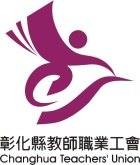 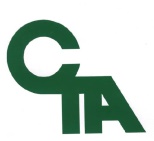 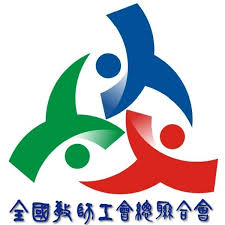 大村溫室套袋葡萄團購單大村溫室套袋葡萄團購單大村溫室套袋葡萄團購單大村溫室套袋葡萄團購單大村溫室套袋葡萄團購單訂購專線：04-8382438  汪秘書訂購專線：04-8382438  汪秘書訂購專線：04-8382438  汪秘書訂購專線：04-8382438  汪秘書訂購專線：04-8382438  汪秘書傳真：04-8382436傳真：04-8382436傳真：04-8382436傳真：04-8382436傳真：04-8382436e-mail：cta92199@yahoo.com.twe-mail：cta92199@yahoo.com.twe-mail：cta92199@yahoo.com.twe-mail：cta92199@yahoo.com.twe-mail：cta92199@yahoo.com.tw訂購資訊會員姓名會員卡號訂購資訊會員學校訂購資訊收貨人姓名收貨人電話收貨人電話收貨人電話訂購資訊收貨人地址品     名品     名團購價訂購數量訂購數量訂購數量合計合計大村套袋葡萄大村套袋葡萄350元/盒      元      元訂購金額：       ；運費：       ；本次訂購總金額：       匯款帳號末五碼(務必填寫以利對帳)：訂購金額：       ；運費：       ；本次訂購總金額：       匯款帳號末五碼(務必填寫以利對帳)：訂購金額：       ；運費：       ；本次訂購總金額：       匯款帳號末五碼(務必填寫以利對帳)：訂購金額：       ；運費：       ；本次訂購總金額：       匯款帳號末五碼(務必填寫以利對帳)：訂購金額：       ；運費：       ；本次訂購總金額：       匯款帳號末五碼(務必填寫以利對帳)：訂購金額：       ；運費：       ；本次訂購總金額：       匯款帳號末五碼(務必填寫以利對帳)：訂購金額：       ；運費：       ；本次訂購總金額：       匯款帳號末五碼(務必填寫以利對帳)：訂購金額：       ；運費：       ；本次訂購總金額：       匯款帳號末五碼(務必填寫以利對帳)：訂購金額：       ；運費：       ；本次訂購總金額：       匯款帳號末五碼(務必填寫以利對帳)：※匯款帳號：玉山銀行員林分行(銀行代碼：808)     帳號：1104-940-020096戶名：彰化縣教師職業工會方仁瑞※匯款帳號：玉山銀行員林分行(銀行代碼：808)     帳號：1104-940-020096戶名：彰化縣教師職業工會方仁瑞※匯款帳號：玉山銀行員林分行(銀行代碼：808)     帳號：1104-940-020096戶名：彰化縣教師職業工會方仁瑞※匯款帳號：玉山銀行員林分行(銀行代碼：808)     帳號：1104-940-020096戶名：彰化縣教師職業工會方仁瑞※匯款帳號：玉山銀行員林分行(銀行代碼：808)     帳號：1104-940-020096戶名：彰化縣教師職業工會方仁瑞※匯款帳號：玉山銀行員林分行(銀行代碼：808)     帳號：1104-940-020096戶名：彰化縣教師職業工會方仁瑞※匯款帳號：玉山銀行員林分行(銀行代碼：808)     帳號：1104-940-020096戶名：彰化縣教師職業工會方仁瑞※匯款帳號：玉山銀行員林分行(銀行代碼：808)     帳號：1104-940-020096戶名：彰化縣教師職業工會方仁瑞※匯款帳號：玉山銀行員林分行(銀行代碼：808)     帳號：1104-940-020096戶名：彰化縣教師職業工會方仁瑞運費說明：每盒350元（含盒重4.5斤)，4盒為一箱免運費3盒(含)以下運費140元，依此類推出貨方式:本次為預購商品，十二月中熟成採剪後依匯款順序出貨運費說明：每盒350元（含盒重4.5斤)，4盒為一箱免運費3盒(含)以下運費140元，依此類推出貨方式:本次為預購商品，十二月中熟成採剪後依匯款順序出貨運費說明：每盒350元（含盒重4.5斤)，4盒為一箱免運費3盒(含)以下運費140元，依此類推出貨方式:本次為預購商品，十二月中熟成採剪後依匯款順序出貨運費說明：每盒350元（含盒重4.5斤)，4盒為一箱免運費3盒(含)以下運費140元，依此類推出貨方式:本次為預購商品，十二月中熟成採剪後依匯款順序出貨運費說明：每盒350元（含盒重4.5斤)，4盒為一箱免運費3盒(含)以下運費140元，依此類推出貨方式:本次為預購商品，十二月中熟成採剪後依匯款順序出貨運費說明：每盒350元（含盒重4.5斤)，4盒為一箱免運費3盒(含)以下運費140元，依此類推出貨方式:本次為預購商品，十二月中熟成採剪後依匯款順序出貨運費說明：每盒350元（含盒重4.5斤)，4盒為一箱免運費3盒(含)以下運費140元，依此類推出貨方式:本次為預購商品，十二月中熟成採剪後依匯款順序出貨運費說明：每盒350元（含盒重4.5斤)，4盒為一箱免運費3盒(含)以下運費140元，依此類推出貨方式:本次為預購商品，十二月中熟成採剪後依匯款順序出貨運費說明：每盒350元（含盒重4.5斤)，4盒為一箱免運費3盒(含)以下運費140元，依此類推出貨方式:本次為預購商品，十二月中熟成採剪後依匯款順序出貨